           الاسم الثلاثي واللقب : صباح غازي شريف الآغا .                                                   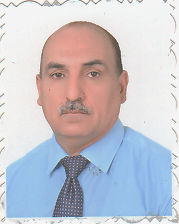 محل وتاريخ الولادة : موصل في 16/10/1968 . الحالة الزوجية : متزوج ولديه أربعة أطفال . تاريخ التعيين : 12/10/2004 .اللقب العلمي وتاريخ الحصول عليه : أستاذ فسلجة النبات المساعد                                              في 14/6/2015 . عنوان العمل : قسم البستنة وهندسة الحدائق / كلية الزراعة / جامعة كربلاء .العنوان الوظيفي : أستاذ جامعي - تدريسي في جامعة كربلاء .الكليات التي عمل فيها :كلية العلوم / قسم علوم الحياة / جامعة كربلاء في 12-10-2004 .كلية الزراعة / قسم البستنة وهندسة الحدائق / جامعة كربلاء منذ التأسيس في 2005 .تنسيب في كلية الزراعة والغابات / قسم الغابات / جامعة الموصل 2012 – 2010 من خلال تحويل التفرغ الجزئي من كلية الزراعة – جامعة كربلاء إلى كلية الزراعة والغابات – جامعة الموصل .البريد الالكتروني الرسمي : Sabah.Shareef@uokerbala.edu.iq البريد الألكتروني الشخصي :  sabah_gz@yahoo.comالشهادات التي حصل عليها :البكالوريوس : كلية الزراعة والغابات / جامعة الموصل في 21/6/1992 .   الماجستير : كلية الزراعة والغابات / جامعة الموصل 22/1/2001 . الدكتوراه : كلية الزراعة والغابات / جامعة الموصل 12/2/2014 .الاختصاص العام : علوم الغابات .الاختصاص الدقيق : تربية وتنمية الغابات / فسلجة النبات .عنوان رسالة الماجستير:دراسة الجدوى الفنية والاقتصادية لأنشاء مشروع غابات في محافظة نينوى .عنوان اطروحة الدكتوراه :تأثير تقانة الصعق الكهربائي والمعالجة بالموجات الصوتية فوق السمعية وحامض الجبرليك في إنبات البذور ونمو شتلات الصنوبر الحلبي Pinus halepensis Mill. .المواد التي قام بتدريسها :تشريح وتصنيف النبات . النبات العام .مبادئ الإحصاء . فسلجة النبات . منظمات النمو النباتية .وراثة النبات .تربية وتحسين النباتات البستنية .بعض الدورات التي شارك فيها :دورة تربوية في طرائق التدريس .دورة تعلم نظام التشغيل WINDOWS XP 2006  .دورة في طريقة استخدام HPLC لتحليل النماذج .دورة الارتباط والانحدار وتطبيقاته في نظام الاكسل .دورة في التشخيص الجزيئي للنباتات باستخدام تقنية PCR .دورة تطبيقات معايير الآيزو ISO في التعليم العالي . كلية الزراعة – جامعة كربلاء (2019) .الندوة العلمية (غرس شجرة في أي مكان ... بذرة امل لآت الزمان) في قسم الغابات – كلية الزراعة والغابات – جامعة الموصل (2019) . دورة (طريقة استخدام HPLC لتحليل النماذج) كلية التربية للعلوم الصرفة – جامعة كربلاء (2019).دورة تدريبية في الارتباط والانحدار وتطبيقاته في نظام الاكسل . كلية الزراعة – جامعة كربلاء (2018) .دورة تصنيف وتشخيص النبات . كلية الزراعة والغابات – جامعة الموصل (2018) .مشاركة في الندوة (مواقع التواصل الاجتماعي وأثرها في التحصيل الدراسي للطلبة) كلية الطف الجامعة (2019) .حضور المؤتمر الدولي في جامعة القادسية – العراق (2019) .ندوة علمية بعنوان معالجة امراض الجهاز البولي بواسطات النباتات الطبية . كلية الزراعة – جامعة كربلاء (2019) .مشاركة في ورشة العمل (مناقشة أهم المعوقات التي واجهت اللجان الامتحانية للعام الدراسي (2017 – 2018) .ندوة علمية (الظاهرة الالكتروستاتيكية ، تطبيق فيزيائي في المجال الزراعي ) (2018) .ندوة علمية (التشجير باستخدام مياه الصرف الزراعي والصحي) (2018) . الدورة التدريبية للقبادات الجامعية 23 25 - / 4 / 2019 . وزارة التعليم العالي والبحث العلمي - دائرة الدراسات والتخطيط والمتابعة – قسم التطوير والتنمية البشرية .الدورة التدريبية في الكشف عن التغيرات الوراثية بين الكائنات الحية . جامعة كربلاء 27-30/12/2018 .النقابات والجمعيات :نقابة المهندسين الزراعيين .نقابة المعلمين .الجمعية التعاونية الاسكانية للأساتذة الجامعيين / الاتحاد العام للتعاون فرع كربلاء . المناصب الإدارية :أمين مجلس كلية الزراعة .مسؤول البحث والتطوير في كلية الزراعة .مسؤول الوحدة العلمية في كلية الزراعة .مسؤول شعبة ضمان الجودة والأداء الجامعي في كلية الزراعة / جامعة كربلاء من 2016 – 2014.معاون عميد كلية الزراعة للشؤون الإدارية بحسب الامر الجامعي 11658 في 27-12-2016 .مسؤول شعبة الدراسات العليا في كلية الزراعة بحسب الأمر الإداري د / 1 / 237 في 9-2-2018 .معاون عميد كلية الزراعة للشؤون العلمية والدراسات العليا بحسب الأمر الجامعي 1411 في  7- 2 - 2019 . بعض اللجان العلمية والإدارية للسنوات الأخيرة :اللجنة التحضيرية لأعداد وتحضير الندوة الاستراتيجية لتطوير الجامعات .عضو المكتب الاستشاري في كلية الزراعة حسب الامر الإداري س /  38في 2-4-2017 .لجنة استلال البحوث لأغراض الترقية العلمية لمجموعة من السادة التدريسسين .عضو اللجنة الامتحانية لعدة سنوات مختلفة ومنها عام 2015 – 2014  و 2016 – 2017  و 2017 – 2018 .عضو لجنة اعتراضات قبول الدراسات العليا عام 2017 .لجنة اعداد وتنسيق الحدائق المخصصة في كلية الزراعة .رئيس لجنة التنسيق بين الأقسام العلمية ومسؤول الموقع الالكتروني .لجنة توزيع الدروس وتحديد اكتمال النصاب للأقسام العلمية في الكلية .لجنة تقويم الأداء الشامل في الكلية .رئيس لجنة الجرد الخاص بالنادي الطلابي .رئيس عدد من اللجان التحقيقية في كلية الزراعة .رئيس لجنة تقدير ثمن المواد المتبرع بها إلى الحشد الشعبي المقدس .رئيس لجنة العلاوات والترفيعات الفرعية في كلية الزراعة للعام 2017 .رئيس لجنة تنفيذ مكافحة التدخين في الكلية .رئيس لجنة تحليل العروض .عضو اللجنة التحضيرية الخاصة بالمؤتمر العلمي الزراعي الثالث .عضو اللجنة العلمية في قسم البستنة وهندسة الحدائق منذ تأسيس القسم ولحد الأن .عضو مجلس قسم البستنة وهندسة الحدائق منذ التأسيس ولحد الأن .رئيس لجنة اعداد دراسة لفتح شعبة العلوم الأساسية في كلية الزراعة . (2019)رئيس لجنة الخروج بتوصيات الية تطبيق نظام المقررات الدراسية للعام 2019 – 2020 .رئيس لجنة المليون شجرة (2019) .عضو لجنة تنفيذ البرنامج الحكومي (2019) .رئيس لجنة وضع التعليمات الخاصة بكتابة الرسائل والاطاريح (2019) .عضو لجنة تدقيق التقييم السنوي لأداء منتسبي كلية الزراعة (2018) .عضو لجنة متابعة وتدقيق ملفات المتقدمين للاجازات الدراسية للعام الدراسي 2018  –2019  .عضو اللجنة التدقيقية الامتحانية للعام الدراسي 2018 – 2019 .عضو لجنة النظر في حالات طلبة الدراسات العليا المرقنة قيودهم (2019) .رئيس لجنة المعايرة في الكلية (2019) .عضو في لجنة تحديد نقاط الضعف والقوة لمهرجان كلية الزراعة السنوي الثالث .ريس لجنة تدقيق ملفات المقدمة من قبل السادة التدريسيين الى الزمالات البحثية (2019) .رئيس اللجنة الامتحانية الخاصة بالامتحان التقويمي في كلية الزراعة .رئيس لجنة انضباط الطلبة في الكلية (2019) .كتب الشكر والتقدير لبعض السنوات الأخيرة .كتاب شكر من السيد رئيس جامعة كربلاء في 26-2-2017 .كتاب شكر من السيد رئيس جامعة كربلاء في 19 -  2 – 2017 .كتاب شكر من السيد رئيس جامعة كربلاء في 13 – 6 – 2018 .كتاب شكر وتقدير من السيد رئيس جامعة كربلاء في 4 – 2 – 2019 .كتاب شكر من السيد عميد كلية الزراعة في 9-1-2014 .كتاب شكر مع مكافئة مالية من السيد عميد كلية الزراعة في 5-7-2015 .كتاب شكر من السيد عميد كلية الزراعة في  7-1-2015 .كتاب شكر من السيد عميد كلية الزراعة في  21-7-2015 .كتاب شكر من السيد عميد كلية الزراعة في  23-7-2015 .كتاب شكر من السيد عميد كلية الزراعة في 2-1-2017 .كتاب شكر من السيد عميد كلية الزراعة في 3-1-2017 .كتاب شكر من السيد عميد كلية الزراعة في 3-1-2017 .كتاب شكر من السيد عميد كلية الزراعة في 6-3-2017  .كتاب شكر من السيد عميد كلية الزراعة في 18-7-2017  .كتاب شكر من السيد عميد كلية الزراعة في 24 – 1 – 2019 .كتاب شكر من السيد عميد كلية الزراعة في 23 – 12 – 2018 .كتاب شكر من مجلس محافظة كربلاء المقدسة في 2019 .البحوث المنشورة والمقبولة للنشر في مختلف المجلات في الجامعات العراقية :الجدوى الاقتصادية لمشروع غابات مقترح في محافظة نينوى .المتضمنات الفنية والاقتصادية لخطة تشجير منطقة مختارة في محافظة نينوى . تأثير تراكيز مختلفة من نفثالين حامض الخليك في التكاثر الخضري لعقل اشجار القوغ الفراتي                                      النامية في مدينة كربلاء .4- تأثير خلطات من دقائق خشب اليوكالبتس كمالديلنسيز والصنوبر الحلبي في بعض الصفات الميكانيكية والفيزيائية للألواح الحبيبية المضغوطة .5- تأثير حامض الجبرليك والكاينتين في إنبات بذور الأكاسيا سيانوفيلا Acacia land cyanophylla L.   ونمو البادرات .6-  تأثير أوساط الزراعة وتراكيز مختلفة من حامض الكاينتين في إنبات بذور ونمو شتلات الالبيزيا Albbizzia lebbek (L.) Benth     . 7- تأثير معاملة بذور الصنوبر الحلبي Pinus halepensis Mill.  بشدة وفترات الصعق الكهربائيوحامض الجبرليك في تغيرات أيض بعض العمليات الفسيولوجية للشتلات .تأثير معاملة بذور الصنوبر الحلبي Pinus halepensis Mill.  بالموجات الصوتية فوق السمعيةوحامض الجبرليك في تغيرات أيض بعض العمليات الفسيولوجية للشتلات .تأثير الرش الورقي بحامض الجبرليك ومستخلص الأعشاب البحرية في بعض الصفات الفسلجية لشتلات الزيتون Olea europaea L. صنف خضيري . تأثير مواعيد أخذ العقل الساقية ونوعها والمعاملة بنفثالين حامض الخليك في بعض مؤشرات النمو الخضري لعقل أشجار الصفصاف الباكي Salix babylonical L. .استجابة شتلات الخروب Ceratonia siliqua L. للرش الورقي بمستويات مختلفة من حامض الجبرليك وعنصر البورون .تأثير تراكيز وفترات النقع في محلول حامض الجبرليك ونسبة التظليل في انبات البذور ونمو شتلات الصنوبر الحلبي Pinus halepensis Mill. في محافظة كربلاء المقدسة .تأثير حامض الجبرليك والبنزايل أدنين وفترة التعرض للموجات الصوتية فوق السمعية في إنبات البذور ونمو شتلات شجرة الغاف (Prosopis cineraria L.) .تقليل تأثير الإجهاد المائي في بعض أنواع جنس الاكاسيا والكاسيا كيميائياً باستخدام حامض البرولين والسالساليك. (منجز غير منشور) .تأثير مستويات مختلفة من النتروجين والفسفور والبوتاسيوم في بعض صفات النمو لنبات الورد الجوري صنف السلطاني (منجز غير منشور) .